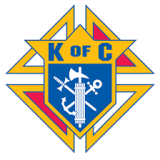 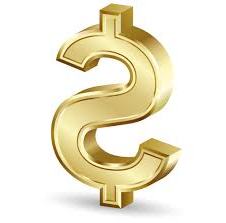 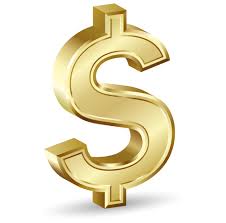 Entry Fee Includes – Donuts and Coffee18 Holes of Golf with cart, Drinks, Hamburgers and Brats at 12 NoonPork Steak Dinner, Give Aways and Payouts following the round at:Evansville KC Hall, 303 Broad Street, Evansville, IL 62242Or Attendance Prizes (any amount)Company Name: _________________________________________________Address: ________________________________________________________Contact Person: _________________________ Phone #: _________________Sponsored by: Evansville Knights of Columbus Council 1952For Additional Information, Contact: Mark McConachie 618-977-2168